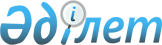 2023–2025 жылдарға арналған Үшқатты ауылдық округінің бюджетін бекіту туралыАқтөбе облысы Әйтеке би аудандық мәслихатының 2023 жылғы 10 қаңтардағы № 312 шешімі.
      Қазақстан Республикасының Бюджет кодексінің 9-1 бабының 2-тармағына, Қазақстан Республикасының "Қазақстан Республикасындағы жергілікті мемлекеттік басқару және өзін – өзі басқару туралы" Заңының 6- бабына сәйкес, Әйтеке би аудандық мәслихаты ШЕШТІ:
      1. 2023-2025 жылдарға арналған Үшқатты ауылдық округінің бюджеті тиісінше 1, 2 және 3-қосымшаларға сәйкес, оның ішінде, 2023 жылға келесідей көлемде бекітілсін:
      1) кірістер – 25933,6 мың теңге, оның ішінде:
      салықтық түсімдер – 1460 мың теңге;
      трансферттер түсімі – 24473,6 мың теңге;
      2) шығындар – 25995,3 мың теңге;
      3) таза бюджеттік кредиттеу – 0 теңге;
      4) қаржы активтерiмен жасалатын операциялар бойынша сальдо – 0 теңге;
      5) бюджет тапшылығы (профициті) – - 61,7 мың теңге;
      6) бюджет тапшылығын қаржыландыру (профицитін пайдалану) – 61,7 мың теңге, оның ішінде:
      бюджет қаражатының пайдаланылатын қалдықтары – 61,7 мың теңге.
      Ескерту. 1 тармақ жаңа редакцияда - Ақтөбе облысы Әйтеке би аудандық мәслихатының 22.11.2023 № 130 шешімімен (01.01.2023 бастап қолданысқа енгізіледі).


      2. Ауылдық округ бюджетінің кірісіне мыналар есептелетін болып ескерілсін:
      мүлікке салынатын салықтар;
      жер салығы;
      көлік құралдарына салынатын салық;
      жер учаскелерін пайдаланғаны үшін төлемақы;
      мемлекет меншігіндегі мүлікті жалға беруден түсетін кірістер.
      3. Мәліметке және басшылыққа алып, Қазақстан Республикасының "2023 – 2025 жылдарға арналған республикалық бюджет туралы" Заңының 8-бабына сәйкес, 2023 жылдың 1 қаңтарынан бастап белгіленді:
      1) жалақының ең төменгі мөлшері – 70 000 теңге;
      2) жәрдемақыларды және өзге де әлеуметтiк төлемдердi есептеу, сондай-ақ Қазақстан Республикасының заңнамасына сәйкес айыппұл санкцияларын, салықтарды және басқа да төлемдердi қолдану үшiн айлық есептiк көрсеткiш – 3 450 теңге;
      3) базалық әлеуметтік төлемдердің мөлшерлерін есептеу үшін ең төмен күнкөріс деңгейінің шамасы – 40 567 теңге.
      4. 2023 жылға арналған Үшқатты ауылдық округінің бюджетіне аудандық бюджеттен берілген 18 330 мың теңге соммасында субвенция көлемі ескерілсін.
      5. 2023 жылға арналған Үшқатты ауылдық округінің бюджетіне аудандық бюджеттен 5 468 мың теңге соммасында ағымдағы нысаналы трансферттер түсімі ескерілсін.
      Ағымдағы нысаналы трансферттердің сомаларын бөлу Үшқатты ауылдық округі әкімінің шешімі негізінде жүзеге асырылады.
      6. Осы шешім 2023 жылдың 1 қаңтарынан бастап қолданысқа енгізіледі. 2023 жылға арналған Үшқатты ауылдық округінің бюджеті
      Ескерту. 1 қосымша жаңа редакцияда - Ақтөбе облысы Әйтеке би аудандық мәслихатының 22.11.2023 № 130 шешімімен (01.01.2023 бастап қолданысқа енгізіледі). 2024 жылға арналған Үшқатты ауылдық округ бюджеті 2025 жылға арналған Үшқатты ауылдық округ бюджеті
					© 2012. Қазақстан Республикасы Әділет министрлігінің «Қазақстан Республикасының Заңнама және құқықтық ақпарат институты» ШЖҚ РМК
				
      Әйтеке би аудандық мәслихаттың төрағасы: 

Е.Б. Таңсықбаев
Әйтеке би аудандық 
мәслихаттың 2023 жылғы 
10 қантардағы № 312 шешіміне 
1-қосымша
Санаты
Санаты
Санаты
Санаты
Сомасы, (мың теңге)
Сыныбы
Сыныбы
Сыныбы
Сомасы, (мың теңге)
Кіші сыныбы
Кіші сыныбы
Сомасы, (мың теңге)
Атауы
Сомасы, (мың теңге)
I.КІРІСТЕР
25933,6
1
Салықтық түсімдер
1460
04
Меншікке салынатын салықтар
1460
1
Мүлікке салынатын салықтар
30
3
Жер салығы
518
4
Көлік құралдарына салынатын салық
412
05
Тауарларға, жұмыстарға және қызметтерге салынатын iшкi салықтар
500
3
Табиғи және басқа да ресурстарды пайдаланғаны үшiн түсетiн түсiмдер
500
4
Трансферттердің түсімдері
24473,6
02
Мемлекеттік басқарудың жоғары тұрған органдарынан түсетін трансферттер
24473,6
3
Аудандардың (облыстық маңызы бар қаланың) бюджетінен трансферттер
24473,6
Функционалдық топ
Функционалдық топ
Функционалдық топ
Функционалдық топ
Функционалдық топ
Сомасы, (мың теңге)
Кіші функционалдық топ
Кіші функционалдық топ
Кіші функционалдық топ
Кіші функционалдық топ
Сомасы, (мың теңге)
Бюджеттік бағдарламалардың әкімшісі
Бюджеттік бағдарламалардың әкімшісі
Бюджеттік бағдарламалардың әкімшісі
Сомасы, (мың теңге)
Бағдарлама
Бағдарлама
Сомасы, (мың теңге)
Атауы
Сомасы, (мың теңге)
II. ШЫҒЫНДАР
25995,3
01
Жалпы сиппатағы мемлекеттік қызметтер
20381,3
1
Мемлекеттiк басқарудың жалпы функцияларын орындайтын өкiлдi, атқарушы жән ебасқ аоргандар
20381,3
124
Аудандық маңызы бар қала, ауыл, кент, ауылдық округ әкімінің аппараты
20381,3
001
Қаладағы аудан, аудандық маңызы бар қаланың, ауыл, кент, ауылдық округ әкімінің қызметін қамтамасыз ету жөніндегі қызметтер
22381,3
022
Мемлекеттік органның күрделі шығыстары
400
07
Тұрғын үй-коммуналдық шаруашылық
2214
3
Елді-мекендерді көркейту
2214
124
Аудандық маңызы бар қала, ауыл, кент, ауылдық округ әкімінің аппараты
2214
008
Елді мекендердегі көшелерді жарықтандыру
2214
12
Көлiк және коммуникация
1000
1
Автомобиль көлiгi
1000
124
Аудандық маңызы бар қала, ауыл, кент, ауылдық округ әкімінің аппараты
1000
013
Аудандық маңызы бар қалаларда, ауылдарда, кенттерде, ауылдық округтерде автомобиль жолдарының жұмыс істеуін қамтамасызету
1000
III. Таза бюджеттік кредит беру
0
IV. Қаржы активтерімен жасалатын операция бойынша сальдо
0
V. Бюджет тапшылығы (профицит)
-61,7
VІ. Бюджет тапшылығын қаржыландыру (профицитін пайдалану)
61,7
Санаты
Санаты
Санаты
Санаты
Сомасы, (мың теңге)
Сыныбы
Сыныбы
Сыныбы
Сомасы, (мың теңге)
Кіші сыныбы
Кіші сыныбы
Сомасы, (мың теңге)
Атауы
Сомасы, (мың теңге)
8
Бюджет қаражатының пайдаланылатын қалдықтары
61,7
01
Бюджет қаражаты қалдықтары
61,7
1
Бюджет қаражатының бос қалдықтары
61,7Әйтеке би аудандық 
мәслихаттың 2023 жылғы 
10 қантардағы № 312 шешіміне 
2-қосымша
Санаты
Санаты
Санаты
Санаты
2024 жылға бекітілген бюджет, мың теңге
Сыныбы
Сыныбы
Сыныбы
2024 жылға бекітілген бюджет, мың теңге
Кіші сыныбы
Кіші сыныбы
2024 жылға бекітілген бюджет, мың теңге
Атауы
2024 жылға бекітілген бюджет, мың теңге
I.КІРІСТЕР
24758
1
Салықтық түсімдер
960
04
Меншікке салынатын салықтар
960
1
Мүлікке салынатын салықтар
30
3
Жер салығы
518
4
Көлік құралдарына салынатын салық
412
4
Трансферттердің түсімдері
23798
02
Мемлекеттік басқарудың жоғары тұрған органдарынан түсетін трансферттер
23798
3
Аудандардың (облыстық маңызы бар қаланың) бюджетінен трансферттер
23798
Функционалдық топ
Функционалдық топ
Функционалдық топ
Функционалдық топ
Функционалдық топ
2024 жылға бекітілген бюджет, мың теңге
Кіші функционалдық топ
Кіші функционалдық топ
Кіші функционалдық топ
Кіші функционалдық топ
2024 жылға бекітілген бюджет, мың теңге
Бюджеттік бағдарламалардың әкімшісі
Бюджеттік бағдарламалардың әкімшісі
Бюджеттік бағдарламалардың әкімшісі
2024 жылға бекітілген бюджет, мың теңге
Бағдарлама
Бағдарлама
2024 жылға бекітілген бюджет, мың теңге
Атауы
2024 жылға бекітілген бюджет, мың теңге
II. ШЫҒЫНДАР
24758
01
Жалпысиппатағымемлекеттікқызметтер
18648
1
Мемлекеттiк басқарудың жалпы функцияларын орындайтын өкiлдi, атқарушы жән ебасқ аоргандар
18648
124
Аудандық маңызы бар қала, ауыл, кент, ауылдық округ әкімінің аппараты
18648
001
Қаладағы аудан, аудандық маңызы бар қаланың, ауыл, кент, ауылдық округ әкімінің қызметін қамтамасыз ету жөніндегі қызметтер
18648
07
Тұрғын үй-коммуналдық шаруашылық
5110
3
Елді-мекендерді көркейту
5110
124
Аудандық маңызы бар қала, ауыл, кент, ауылдық округ әкімінің аппараты
5110
008
Елді мекендердегі көшелерді жарықтандыру
5110
12
Көлiкжәне коммуникация
1000
1
Автомобиль көлiгi
1000
124
Аудандық маңызы бар қала, ауыл, кент, ауылдық округ әкімінің аппараты
1000
013
Аудандық маңызы бар қалаларда, ауылдарда, кенттерде, ауылдық округтерде автомобиль жолдарының жұмыс істеуін қамтамасызету
1000
III. Таза бюджеттік кредит беру
0
IV. Қаржы активтерімен жасалатын операция бойынша сальдо
0
V. Бюджет тапшылығы (профицит)
0
VІ. Бюджет тапшылығын қаржыландыру (профицитін пайдалану)
0
Санаты
Санаты
Санаты
Санаты
2024 жылға бекітілген бюджет, мың теңге
Сыныбы
Сыныбы
Сыныбы
2024 жылға бекітілген бюджет, мың теңге
Кіші сыныбы
Кіші сыныбы
2024 жылға бекітілген бюджет, мың теңге
Атауы
2024 жылға бекітілген бюджет, мың теңге
8
Бюджет қаражатының пайдаланылатын қалдықтары
0
01
Бюджет қаражаты қалдықтары
0
1
Бюджет қаражатының бос қалдықтары
0Әйтеке би аудандық 
мәслихаттың 2023 жылғы 
10 қантардағы № 312 шешіміне 
3-қосымша
Санаты
Санаты
Санаты
Санаты
2025 жылға бекітілген бюджет, мың теңге
Сыныбы
Сыныбы
Сыныбы
2025 жылға бекітілген бюджет, мың теңге
Кіші сыныбы
Кіші сыныбы
2025 жылға бекітілген бюджет, мың теңге
Атауы
2025 жылға бекітілген бюджет, мың теңге
I.КІРІСТЕР
24758
1
Салықтық түсімдер
960
04
Меншікке салынатын салықтар
960
1
Мүлікке салынатын салықтар
30
3
Жер салығы
518
4
Көлік құралдарына салынатын салық
412
4
Трансферттердің түсімдері
23798
02
Мемлекеттік басқарудың жоғары тұрған органдарынан түсетін трансферттер
23798
3
Аудандардың (облыстық маңызы бар қаланың) бюджетінен трансферттер
23798
Функционалдық топ
Функционалдық топ
Функционалдық топ
Функционалдық топ
Функционалдық топ
2025 жылға бекітілген бюджет, мың теңге
Кіші функционалдық топ
Кіші функционалдық топ
Кіші функционалдық топ
Кіші функционалдық топ
2025 жылға бекітілген бюджет, мың теңге
Бюджеттік бағдарламалардың әкімшісі
Бюджеттік бағдарламалардың әкімшісі
Бюджеттік бағдарламалардың әкімшісі
2025 жылға бекітілген бюджет, мың теңге
Бағдарлама
Бағдарлама
2025 жылға бекітілген бюджет, мың теңге
Атауы
2025 жылға бекітілген бюджет, мың теңге
II. ШЫҒЫНДАР
24758
01
Жалпысиппатағымемлекеттікқызметтер
18648
1
Мемлекеттiк басқарудың жалпы функцияларын орындайтын өкiлдi, атқарушы жән ебасқ аоргандар
18648
124
Аудандық маңызы бар қала, ауыл, кент, ауылдық округ әкімінің аппараты
18648
001
Қаладағы аудан, аудандық маңызы бар қаланың, ауыл, кент, ауылдық округ әкімінің қызметін қамтамасыз ету жөніндегі қызметтер
18648
07
Тұрғын үй-коммуналдық шаруашылық
5110
3
Елді-мекендерді көркейту
5110
124
Аудандық маңызы бар қала, ауыл, кент, ауылдық округ әкімінің аппараты
5110
008
Елді мекендердегі көшелерді жарықтандыру
5110
12
Көлiкжәне коммуникация
1000
1
Автомобиль көлiгi
1000
124
Аудандық маңызы бар қала, ауыл, кент, ауылдық округ әкімінің аппараты
1000
013
Аудандық маңызы бар қалаларда, ауылдарда, кенттерде, ауылдық округтерде автомобиль жолдарының жұмыс істеуін қамтамасызету
1000
III. Таза бюджеттік кредит беру
0
IV. Қаржы активтерімен жасалатын операция бойынша сальдо
0
V. Бюджет тапшылығы (профицит)
0
VІ. Бюджет тапшылығын қаржыландыру (профицитін пайдалану)
0
Санаты
Санаты
Санаты
Санаты
2025 жылға бекітілген бюджет, мың теңге
Сыныбы
Сыныбы
Сыныбы
2025 жылға бекітілген бюджет, мың теңге
Кіші сыныбы
Кіші сыныбы
2025 жылға бекітілген бюджет, мың теңге
Атауы
2025 жылға бекітілген бюджет, мың теңге
8
Бюджет қаражатының пайдаланылатын қалдықтары
0
01
Бюджет қаражаты қалдықтары
0
1
Бюджет қаражатының бос қалдықтары
0